                                          Βιολογία Β Γυμνασίου                  6ο Κεφάλαιο    ΑΝΑΠΑΡΑΓΩΓΗ               (Επαναληπτικό φύλλο εργασίας)ΟνοματεπώνυμοΤμήμαΗμερομηνίαΤο συγκεκριμένο φύλλο εργασίας αποτελεί το 1ο από τα φύλλα για τη βιολογία β γυμνασίου. Θυμηθείτε ότι διδαχτήκατε ως τώρα για την αναπαραγωγή για τα φυτά και τα ζώα και προσπαθήστε να το συμπληρώσετε. Θα ακολουθήσουν νεότερα…Ευχαριστούμε πολύ.Γάτσιου Κ. – Τζέλη Π.                               1ο Φύλλο εργασίας        Επικονίαση-Ανθόφυτα                          Η δομή του άνθους (λουλουδιού)Να σημειώσετε τα μέρη στο παρακάτω τέλειο άνθος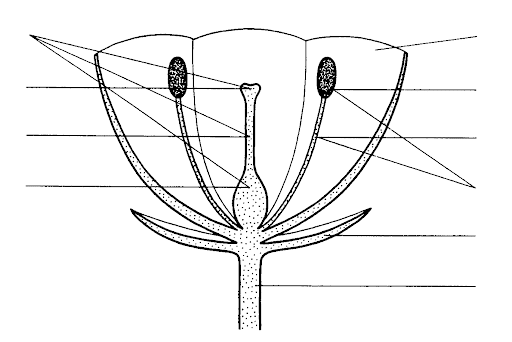 Η επικονίαση ( δηλαδή η  μεταφορά                                           .         ,                                                               ) .γίνεται με φυσικούς τρόπους όπως                          ,                              ,                        ,                             , η τεχνητά με τη χρήση                           .Αναπαραγωγή μονοκύτταρων οργανισμώνΈνα βακτήριο αναπαράγεται μονογονικά με                       , σταδιακά. Να σχεδιάσετε αυτά τα στάδια αναπαραγωγής.
  Γονιμοποίηση στα ζώα  Δώστε από δύο παραδείγματα ζώων (από το σχολικό βιβλίο στο παράθεμα)   στην εξωτερική γονιμοποίηση α         β    στην εσωτερική γονιμοποίηση αβ           Δραστηριότητες για ….σκέψηΈνας μαθητής υποστηρίζει «Τα φυτά δεν μπορούν να αναπαραχθούν αφού δεν έχουν φύλα (αρσενικό-θηλυκό)». Ποια  είναι η δική σου άποψη;Με ποια λειτουργία οι οργανισμοί καταφέρνουν, ενώ είναι όλοι θνητοί να υπάρχουν τα είδη τους πάνω στη γη χιλιάδες ή εκατομμύρια χρόνια; Αιτιολόγησε τη γνώμη σου.Πρώτο στάδιοΔεύτερο στάδιοΤρίτο στάδιο